МОНИТОРИНГ СОЦИАЛЬНЫХ СЕТЕЙ ПО ТЕМАМ, СВЯЗАННЫМ С ВСЕРОССИЙСКОЙ ПЕРЕПИСЬЮ НАСЕЛЕНИЯ 2020 ГОДА22 ноябряВ социальных медиа за исследуемый период Всероссийская перепись населения 2020 (ВПН-2020) и темы, связанные с ней, упоминались в 544 публикациях.Общий охват упоминаний составляет 7 618 186 человек.Регионы, в которых наблюдается наиболее активное обсуждение ВПН-2020: Москва, Челябинская и Ростовская области, Республика Башкортостан, Ставропольский край.   Как и предыдущий период мониторинга, ключевыми в позитивной тональности остаются сообщения о цифровом характере переписи и возможности самостоятельного заполнения переписных листов («Ямал Регион» и др.) и материалы ТОГС («Krasnodarstat2020», «khabstat», «Иркутскстат» и др.). Распространение получило видео «Простые, но важные вопросы о будущей переписи» (#ВЫШНИЙ ВОЛОЧЕК и др.). Вышли новые подкасты («Подкасты РИА Новости», «Глаголев FM», «Курскстат»). Также стоит отметить пост писателя Леонида Каганова (Леонид Каганов), посвященный ВПН-2020.Основными темами нейтральной тональности остается работа по подготовке к ВПН-2020 в регионах («Мэрия города Кызыла», «Блокнот Ростов-на-Дону» и  др.) и утверждение переписных листов («Администрация города Мончегорска» и др.). Распространение получили сообщения об итогах тендера на поставку планшетов («Коммерсантъ» и др.) и посты на основе статистических данных со ссылкой на результаты предыдущих переписей («Российский совет по международным делам - РСМД» и др.).Также в нейтральной тональности обсуждается тема национальности (Konis  Altayuly и др.). В негативной тональности распространение получили сразу несколько сообщений: с призывом «к гражданам СССР» не участвовать в переписи (Сергей Турков и др.) и с упоминанием Улитиной, якобы рассказавшей о фальсификации данных переписи 2010 года («Кламола» и др.). В комментариях пользователи по-прежнему высказывают  недоверие к результатам Всероссийской переписи населения 2020 (МИЛЯ, Вера Мокроусова, Александр Балтарев и др.). ОСНОВНЫЕ ЦИФРЫ ЗА ПЕРИОДДинамика тональностиНАИБОЛЕЕ ЗАМЕТНЫЕ УПОМИНАНИЯПозитивныеНейтральныеНегативныеСООБЩЕНИЙАВТОРОВОХВАТ (МЛН ЧЕЛ)ПОЗИТИВНЕГАТИВНЕЙТРАЛ5484907,633,2%20,6%46,2%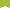 Автор: Ямал Регион | 21.11 12:00:15http://www.youtube.com/watch?v=EI1-FvnXkBcНа Ямале перепись населения пройдёт с помощью гаджетовПерепись населения теперь станет проще. Со следующего года Росстат внедрит цифровые технологии. Это значит, что больше никаких бумажных бланков. При обходе жилых домов специалисты будут использовать электронные планшеты. Между тем, пройти перепись с 2020 граждане смогут и самостоятельно. Автор: #ВЫШНИЙ ВОЛОЧЕК | 21.11 11:25:45http://vk.com/wall-90555631_83500Как надежды и ожидания каждого связаны с важным событием в жизни нашей страны, Переписью населения 2020? Почему мы будем в ней участвовать, и какой способ выберем? От чего зависит наше будущее?Автор: Курскстат | 21.11 11:18:00http://vk.com/wall-65056462_3525Почему страх открывать входную дверь во время переписи не имеет под собой оснований? Как формулировка вопроса влияет на отношение респондентов к переписчикам? Каким образом защищаются личные данные участников переписи? Совместный проект МИА “Россия сегодня” и Всероссийской переписи населения - подкаст “Перепись. Все точно!”Автор: Подкасты РИА Новости | 21.11 15:32:00https://vk.com/ria_podcasts?w=wall-173362991_1580Зачем государству знать – ходили ли вы в загс или просто живете вместе? Влияет ли перепись на то, чтобы в каждую юрту провели интернет? И как можно с помощью переписи проанализировать прошлое – и быстро придумать, как поменять будущее? Не знаем, но спросили. Слушайте ответы в новом эпизоде подкаста "Перепись. Все точно".Автор: Глаголев FM | 21.11 16:09:10http://vk.com/wall-170222686_1893Как уточнить национальность у оленевода и пол — у космонавта? В следующем году на Всероссийской переписи населения будут работать 360 тысяч человек. Некоторые переписывают нашу страну уже по третьему разу, и у них немало хороших историй. Давайте послушаем. Этот выпуск мы сделали при поддержке Всероссийской переписи населения, которая пройдёт в 2020 году.Автор: Krasnodarstat2020 | 21.11 16:58:57http://instagram.com/p/B5IUhVloX2IК этому замечательному дню Краснодарстат подготовил яркую инфографику о численности детей по возрастным категориям.В Краснодарском крае на начало 2019 года насчитывалось 1 173 тыс. детей и подростков в возрасте 0-17 лет.Автор: Krasnodarstat2020 | 21.11 16:58:57http://instagram.com/p/B5IUhVloX2IК этому замечательному дню Краснодарстат подготовил яркую инфографику о численности детей по возрастным категориям.В Краснодарском крае на начало 2019 года насчитывалось 1 173 тыс. детей и подростков в возрасте 0-17 лет.Автор: khabstat | 21.11 02:50:14http://instagram.com/p/B5GzZH2itqfС апреля 2020 года начнётся перепись жителей проживающих в отдалённых и труднодоступных районах Чукотского автономного округа.Автор: Иркутскстат | 21.11 14:19:31http://instagram.com/p/B5ICRp0IdIbА ещё сегодня Всемирный день телевидения.Праздник был определён официальной датой, принятой Генеральной Ассамблеей ООН.P. S. Ждём новых совместных сюжетов о подготовке к Всероссийской переписи населения 2020 года и других обследованиях Иркутскстата! .Автор: Леонид Каганов: блог | 21.11 00:00:01http://lleo.me/dnevnik/2019/11/21_stat2019/11/21_stat - Перепись 2020 годаТрадиционно интересуюсь вопросами переписи населения, пытаясь понять — как, для чего и с какой целью организовывается такая масштабная кампания раз в десять лет и какой даёт результат.Автор: Леонид Каганов: блог | 21.11 00:00:01http://lleo.me/dnevnik/2019/11/21_stat2019/11/21_stat - Перепись 2020 годаТрадиционно интересуюсь вопросами переписи населения, пытаясь понять — как, для чего и с какой целью организовывается такая масштабная кампания раз в десять лет и какой даёт результат.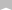 Автор: Коммерсантъ | 21.11 02:55:07http://vk.com/wall-23482909_1533717В конкурсе «Ростелекома» на поставку 360 тыс. планшетов для переписи населения на 11,5 млрд руб. победили структуры дистрибуторов электроники Merlion и VVP Group, которые поделят контракт примерно пополам.Автор: Мэрия города Кызыла | 21.11 07:36:37http://vk.com/wall-77016543_37686МЭРИЯ КЫЗЫЛА ГОТОВИТСЯ К ВСЕРОССИЙСКОЙ ПЕРЕПИСИ 2020 ГОДАВо вторник, 19 ноября 2019 года, в мэрии Кызыла состоялось второе заседание комиссии по подготовке и проведению Всероссийской переписи населения 2020 года, в ходе которого обсуждались организационные, методологические и технологические вопросы проведения переписи в столице Тувы. Автор: Блокнот Ростов-на-Дону | 21.11 12:23:30http://www.ok.ru/group/52464876585171/topic/131086959504339В Ростовской области началась подготовка к Всероссийской переписи населения, которая пройдет в октябре следующего года. Детали предстоящего события раскрыли сегодня глава Ростовстата Марина Самойлова и министр информационных технологий и связи регионального правительства Герман Лопаткин.Автор: Администрация города Мончегорска | 21.11 09:24:00http://vk.com/wall-72545993_17018Утверждены переписные листы ВПН-2020Распоряжением Правительства Российской Федерации утверждены три формы бланков переписных листов, которые будут использоваться в ходе Всероссийской переписи населения 2020 года.Автор: Администрация города Мончегорска | 21.11 09:24:00http://vk.com/wall-72545993_17018Утверждены переписные листы ВПН-2020Распоряжением Правительства Российской Федерации утверждены три формы бланков переписных листов, которые будут использоваться в ходе Всероссийской переписи населения 2020 года.Автор: Konis  Altayuly | 21.11 10:21:03http://www.facebook.com/416145971924025/posts/1183864678485480Из Татарстана поступают свидетельства, что скорее всего на предстоящей переписи населения в 2020 году кряшен признают отдельным от татар народом. Раньше их относили к субэтносу татар. Но больше, видимо, уже не будут.Автор: Konis  Altayuly | 21.11 10:21:03http://www.facebook.com/416145971924025/posts/1183864678485480Из Татарстана поступают свидетельства, что скорее всего на предстоящей переписи населения в 2020 году кряшен признают отдельным от татар народом. Раньше их относили к субэтносу татар. Но больше, видимо, уже не будут.Автор: Российский совет по международным делам - РСМД | 21.11 15:33:30http://www.facebook.com/236418726380279/posts/2722575657764561[548469608506780|#Ислам] в России — вторая по численности верующих религия после христианства. По данным переписи населения 2010 г., численность мусульман оценивается в 13 млн, что составляет 9% от общей численности населения. Автор: Российский совет по международным делам - РСМД | 21.11 15:33:30http://www.facebook.com/236418726380279/posts/2722575657764561[548469608506780|#Ислам] в России — вторая по численности верующих религия после христианства. По данным переписи населения 2010 г., численность мусульман оценивается в 13 млн, что составляет 9% от общей численности населения. 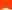 Автор: Крамола | 21.11 16:03:27http://vk.com/wall-45270133_986617Напомним историю этого скандала: в 2010 году Екатерина Улитина, сотрудница Центрального Аналитического Центра ЗАГСа, рассказала всему миру о том, что по данным ЗАГС на 1 июня 2010 года — в Российской Федерации по документам числится живого населения всего 89 654 325 человек, а не 142 млн, как было заявлено официально в переписи населения. Автор: Сергей Турков | 21.11 07:06:37http://vk.com/wall36501214_12227готовиться ПЕРЕПИСЬ НАСЕЛЕНИЯ, под видом которой будет сбор подписей в подтверждение ваших данных в протоколе. Подписав этот протокол вы автоматически становитесь недееспособным и с ЭТОГО МОМЕНТА С ВАМИМОГУТ ДЕЛАТЬ ВСЁ, ЧТО УГОДНО!!! Не подписывайте ничего и вообще не открывайте Автор:    МИЛЯ    - | 21.11 22:23:36http://www.ok.ru/profile/539460750577/statuses/131087845493745Нас снова пересчитают С 1 по 31 октября 2020 года пройдет очередная Всероссийская перепись населения. Два раза участвовала в переписи и оба раза составляли вписывать людей. Не верю в перепись населенияАвтор: Вера Мокроусова | 21.11 22:20:59http://www.ok.ru/profile/539460750577/statuses/131087845493745Нас снова пересчитают С 1 по 31 октября 2020 года пройдет очередная Всероссийская перепись населения. Зачем опять на ерунду деньги тратить?Наши данные уже со всех сторон обработали.Автор: Александр Балтарев | 21.11 14:17:11http://vk.com/wall-131294899_253346?reply=253397...пунктах, в многофункциональных центрах и на дому с помощью переписчика. Важность предстоящей переписи населения для Бурятии отметил Игорь Зураев. Перепись покажет,что Россия вымирает,но настоящие данные мы не узнаем!!!